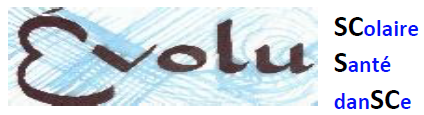 français espagnol  mathématiques  anglaisshungite  concept cellule saine mouvement authentiquePOUR LE DEVELOPPEMENT INTÉGRAL DE LA PERSONNE ET  L’ÉQUILIBRE CORPS-ESPRITDISPONIBILITÉS   AVAILABILITIESNovembre/November 2018Dernière mise à jour: 2 nov 2018lun.mar.mer.jeu.ven.sam.dim.123456789101116h9h1516h1213141516171816h16h9h1516h1920212223242516h16h262728293016h16h9h15